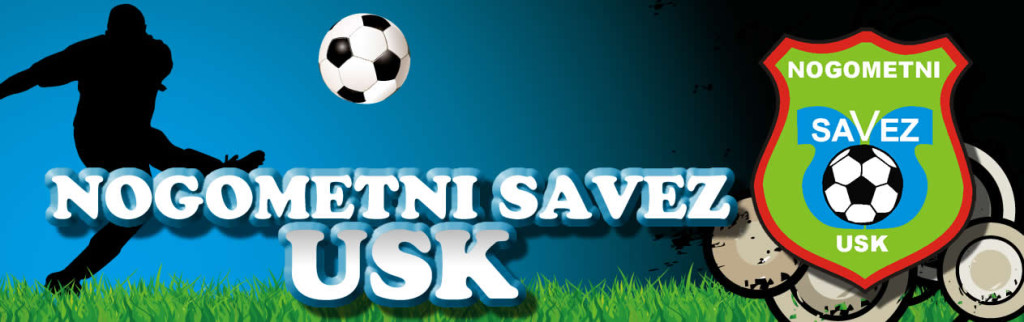 Nominovani igrači omladinskih selekcija za dodjelu priznanja na manifestaciji „Izbor Nogometaša/Nogometašice za 2016 godinu“PERSPEKTIVNI KADETI  PERSPEKTIVNI  JUNIORI Br.Prezime i ImeKlub1Fatimić AnesNK Rudar2Bosnić AmerNK Vitez Bužim3Dizdarić ZahidNK Jedinstvo4Cirić AmarNK Jedinstvo5Šabić DinoNK Krajišnik6Jagurdžija MuhamedNK Podgrmeč7Mahmutović MuhamedNK Podgrmeč8Hodžić MerzukNK Podgrmeč9Ičanović IsmarNK Sloga Otoka10Hadžić AdelFK Krajina11Šljivar ArminNK Ključ12Gerzić EldarGNK Bratstvo13Vardić OrhanNK Jedinstvo14Harbaš SamiraŽNK Željezničar 2011Br.Prezime i ImeKlub1Kauković AdmirNK Vitez Bužim2Hrustanović NedimNK Jedinstvo3Lukić DanijelNK Krajišnik4Ramić NedimNK Podgrmeč5Hamzabegović AdnanNK Podgrmeč6Smajlović AnesNK Podgrmeč7Avdić VahidinNK Ključ8Bajramović ĆamilGNK Bratstvo9Kadić SuadNK Sloga Otoka10Hušić AmirFK Krajina11Šahinović ZinedinNK Jedinstvo12Mujagić SabinaŽNK Željezničar 2011